Powiatowy Zakład Opieki Zdrowotnej
ul. Radomska 70, 27-200 Starachowice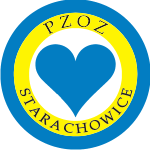 Nr sprawy: P/18/05/2018/IK                                                     Starachowice, dnia 24.07.2018r.              INFORMACJA O UNIEWAŻNIENIU POSTĘPOWANIAWykonawcy postępowaniao udzielenie zamówienia publicznego w trybieprzetargu nieograniczonego nr ogłoszenia 567583-N-2018 z dnia 2018-06-05 r. dot.: postępowania o udzielenie zamówienia publicznego na usługę pod nazwą:  Świadczenie                      usług inżyniera kontraktu dla Powiatowego Zakładu Opieki Zdrowotnej                     w Starachowicach, jako doradztwo i nadzór w realizacji projektu „InPlaMed WŚ” Na podstawie art. 93 ust. 1 pkt 4  Ustawy z dnia 29 stycznia 2004 r. „ Prawo zamówień publicznych”  (tj. Dz.U. z 2017 r. poz. 1579 ze zm.) Zamawiający unieważnia powyższe postępowanie. Uzasadnienie: cena najkorzystniejszej oferty przewyższa kwotę, którą Zamawiający zamierza przeznaczyć na sfinansowanie zamówienia. Zamawiający przed otwarciem ofert określił kwotę brutto, jaką zamierza przeznaczyć na sfinansowanie zamówienia w wysokości: 53 343,62 zł.W związku z tym, iż najkorzystniejsza oferta przewyższa odczytaną  w dniu otwarcia ofert kwotę, Zamawiający unieważnia postępowanie.Wykonawcom i uczestnikom przetargu, także innym osobom przysługują środki ochrony prawnej  w postaci odwołań i skarg do sądu, jeżeli ich interes prawny w uzyskaniu niniejszego zamówienia doznał lub może  doznać uszczerbku w wyniku naruszenia przez Zamawiającego przepisów ustawy Prawo zamówień publicznych. Odwołanie przysługuje wyłącznie od niezgodnej z przepisami ustawy czynności Zamawiającego podjętej w postępowaniu o udzielenie zamówienia lub zaniechania czynności, do której Zamawiający jest zobowiązany na podstawie ustawy. Odwołanie wnosi się do Prezesa Krajowej Izby Odwoławczej przy Urzędzie Zamówień Publicznych na zasadach i terminie określonym w art. 180 i 182 ustawy Prawo zamówień publicznych. 		 Jednocześnie zawiadamiamy o rozpoczęciu w najbliższym czasie kolejnego postępowania na w/w usługę w PZOZ w Starachowicach.	Dyrektor PZOZ w Starachowicach      …………………………………………          ( podpis osoby upoważnionej )Sprawę prowadzi:Waldemar Piórkowski tel. 412739182adres email: w.piorkowski@szpital.starachowice.pl